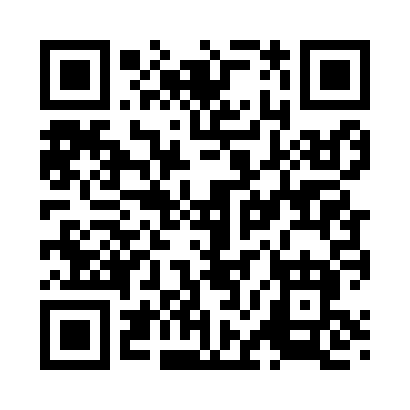 Prayer times for Newstead, Missouri, USAMon 1 Jul 2024 - Wed 31 Jul 2024High Latitude Method: Angle Based RulePrayer Calculation Method: Islamic Society of North AmericaAsar Calculation Method: ShafiPrayer times provided by https://www.salahtimes.comDateDayFajrSunriseDhuhrAsrMaghribIsha1Mon4:326:011:205:128:3910:082Tue4:336:021:215:128:3910:083Wed4:346:021:215:128:3910:084Thu4:346:031:215:128:3910:085Fri4:356:031:215:138:3910:076Sat4:366:041:215:138:3910:077Sun4:366:051:225:138:3810:068Mon4:376:051:225:138:3810:069Tue4:386:061:225:138:3810:0510Wed4:396:061:225:138:3710:0511Thu4:406:071:225:138:3710:0412Fri4:416:081:225:138:3610:0313Sat4:416:081:225:138:3610:0314Sun4:426:091:225:138:3610:0215Mon4:436:101:235:138:3510:0116Tue4:446:101:235:138:3510:0117Wed4:456:111:235:138:3410:0018Thu4:466:121:235:138:339:5919Fri4:476:131:235:138:339:5820Sat4:486:131:235:138:329:5721Sun4:496:141:235:138:319:5622Mon4:506:151:235:138:319:5523Tue4:516:161:235:138:309:5424Wed4:526:161:235:138:299:5325Thu4:536:171:235:138:299:5226Fri4:546:181:235:128:289:5127Sat4:566:191:235:128:279:5028Sun4:576:191:235:128:269:4929Mon4:586:201:235:128:259:4730Tue4:596:211:235:128:249:4631Wed5:006:221:235:118:239:45